2021年贵州高考数学（理科）试题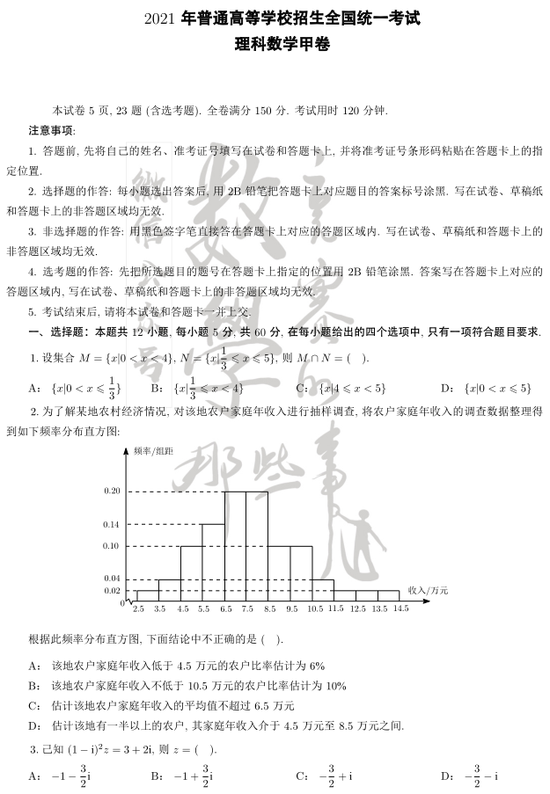 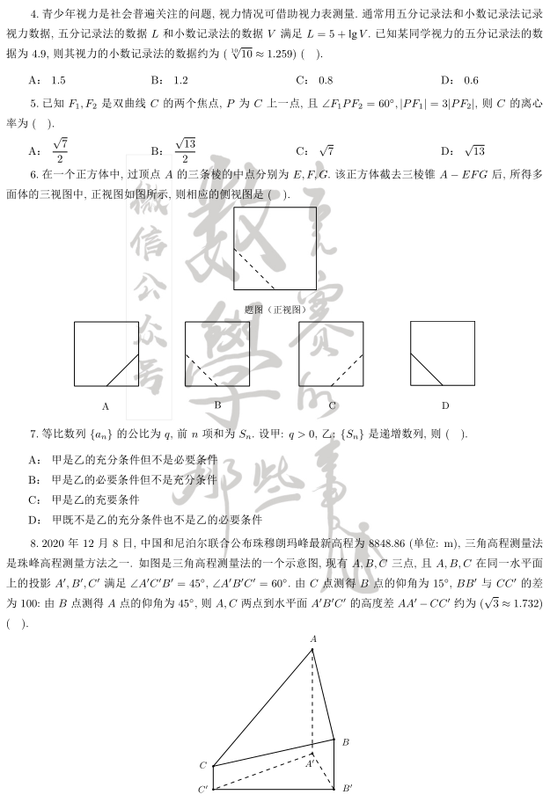 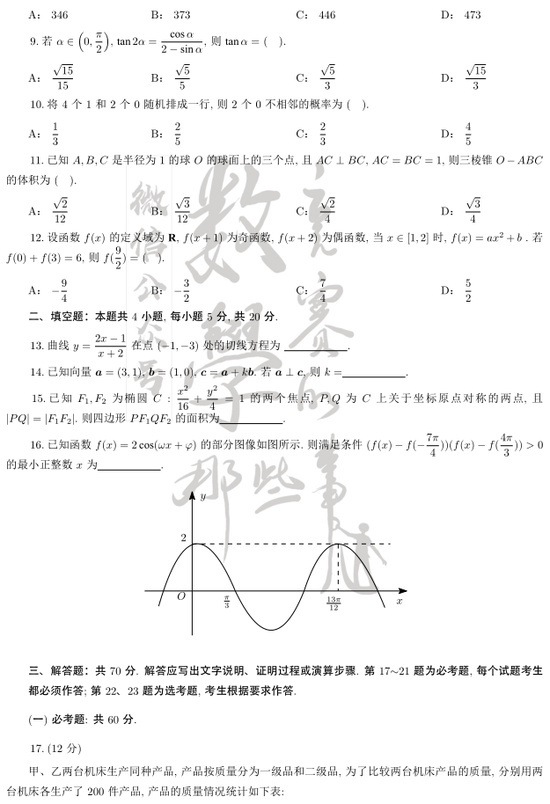 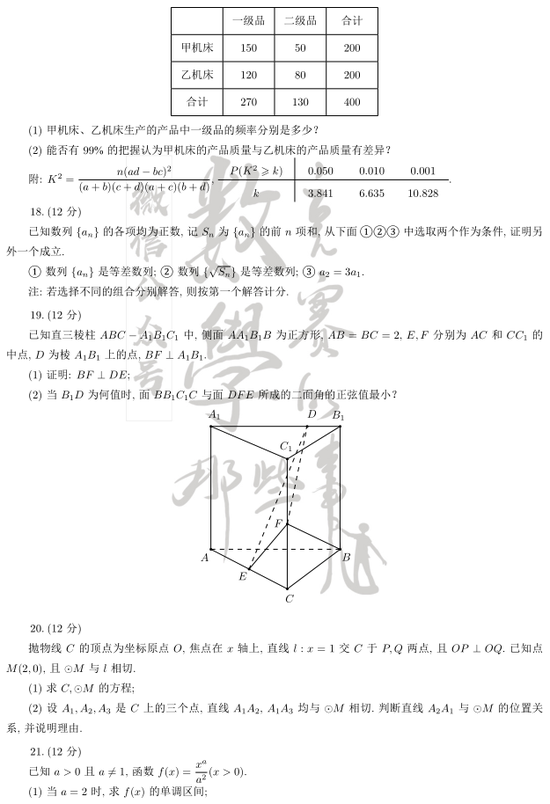 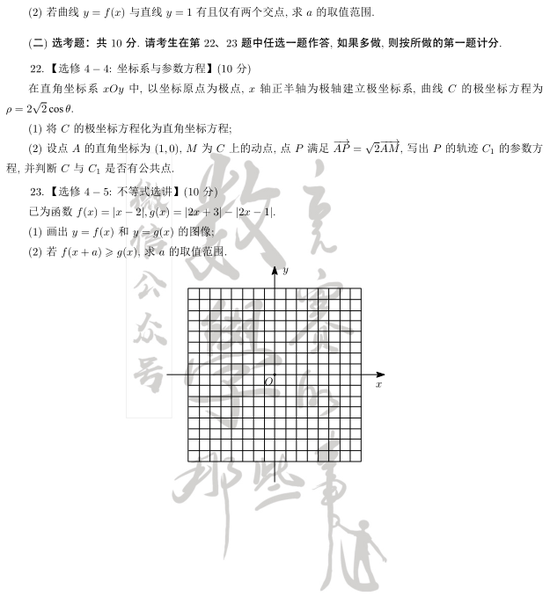 